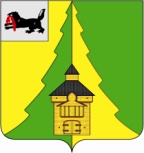 Российская Федерация	Иркутская область	             Нижнеилимский муниципальный район	АДМИНИСТРАЦИЯПОСТАНОВЛЕНИЕОт  31.07.2018 г. №703  г. Железногорск-Илимский«О внесении изменений в постановление  администрации Нижнеилимского муниципального района  от  31.08.2017г. № 615 «Об утверждении муниципальнойпрограммы «Осуществление бюджетных инвестиций в объекты муниципальнойсобственности учреждениями бюджетной сферы Нижнеилимского муниципального района» на 2018-2023 годы»В соответствии с Бюджетным кодексом Российской Федерации, Федеральным законом от 06.10.2013 г. № 131-ФЗ «Об общих принципах организации местного самоуправления в Российской Федерации», Указом Президента Российской Федерации от 07.05.2012 года № 599 «О мерах по реализации государственной политики в области образования и науки», постановлением администрации Нижнеилимского муниципального района от 23.10.2013 г. № 1728 «Об утверждении Порядка разработки, реализации и оценки эффективности реализации муниципальных программ администрации Нижнеилимского муниципального района», руководствуясь Уставом муниципального образования «Нижнеилимский район», администрация Нижнеилимского муниципального районаПОСТАНОВЛЯЕТ:	1. Внести  изменения в постановление  администрации Нижнеилимского муниципального района от 31.08.2017г. № 615 «Об утверждении муниципальной программы «Осуществление бюджетных инвестиций в объекты муниципальной собственности учреждениями бюджетной сферы Нижнеилимского муниципального района» на 2018-2023 годы» и читать в редакции приложения к настоящему постановлению.2. Опубликовать данное постановление в периодическом печатном издании «Вестник Думы и администрации Нижнеилимского муниципального района» и на официальном информационном сайте муниципального образования «Нижнеилимский район».             3. Контроль за исполнением настоящего постановления оставляю за собой. Мэра района                                                            М.С.РомановРассылка: в дело, ФУ, бухгалтерия, ДО, ОСЭР, ОАиГ, Козак Г.П., Цвейгарт В.В.Васильева Диана Сергеевна тел. 30652Муниципальная программа «Осуществление бюджетных инвестиций в объекты муниципальной собственности учреждениям бюджетной сферы Нижнеилимского муниципального района» на 2018-2023 годы(в новой редакции)Муниципальная программа «Осуществление бюджетных инвестиций в объекты муниципальной собственности учреждениям бюджетной сферы Нижнеилимского муниципального района» на 2018-2023 годы» (далее – Программа) разработана в целях обеспечения функционирования социальной сферы на территории Нижнеилимского муниципального района, создания оптимальных условий для обеспечения поселений, входящих в состав муниципального района, общедоступным образованием, организации досуга и услугами организаций культуры. Глава 1. ПАСПОРТмуниципальной программы «Осуществление бюджетных инвестиций в объекты муниципальной собственности учреждениям бюджетной сферы Нижнеилимского муниципального района» на 2018-2023 годыГлава 2.  Характеристика текущего состояния сферы реализации муниципальной программыОбразованиеВ настоящее время в Муниципальном учреждении Департамент образования администрации Нижнеилимского муниципального района 49 учреждений образования, из них 24 общеобразовательных учреждения (школы), 22 образовательных учреждения (детские сады), 3 учреждения дополнительного образования. Здания, инженерные сети объектов образования Нижнеилимского района находятся в крайне плачевном состоянии. Из 49 объектов образования  80 %  зданий имеют износ конструкций более 50%.Основными причинами неудовлетворительного технического состояния  зданий, помещений  являются: 1. Естественное старение зданий, ввод в эксплуатацию которых осуществлялся  в основном  в  период  с  начала 60-х  по конец 70-х  годов прошлого столетия.2. Хронический недостаток средств на капитальные, текущие, косметические ремонты. Острый дефицит средств, выделяемых из районного бюджета  на содержание и ремонты в учреждениях образования, несвоевременное выполнение текущих и капитальных ремонтов, привело к их техническому состоянию, не соответствующему санитарно-эпидемиологическим правилам СанПиН, нарушениям техники безопасности в учреждениях образования, что крайне неблагоприятно сказывается на качестве образования, безопасности детей. На настоящий момент требует срочного капитального ремонта здание МОУ «Рудногорская СОШ». За период существования поселка Речушка  в 2 раза уменьшилась численность учащихся, нецелесообразно проводить  капитальный ремонт существующего ветхого деревянного здания школы, находящегося в эксплуатации свыше 40 лет, и рассчитанного на 304 учащихся, крайне ветхим состоянием здания детского сада, отсутствием потребности в использовании здания в полном объеме, а также с учетом прогноза численности учащихся в поселении на ближайшие 20 лет, в поселке требуется строительство новой школы на 130 учащихся и детского сада на 49 мест, которые можно объединить в один комплекс.В  посёлке Чистополянский  существующее деревянное здание  детского сада на 60 мест 1964 года постройки находится в ветхом состоянии, отапливается от пристроенной котельной, что не соответствует требованиям норм пожарной безопасности. В связи с нецелесообразностью проведения капитального ремонта и в соответствии с прогнозом численности детей требуется строительство нового детского сада на 49 мест. В МБОУ «Железногорская СОШ № 2» обучается 550 человек. Кирпичное здание 1964 года постройки требует капитального ремонта, в частности устройство нового покрытия кровли металлическим профилированным листом с частичной заменой элементов обрешетки, замена оконных и дверных блоков, ремонт фасадов здания.В МБДОУ ЦРР – детский сад № 12 «Золотая рыбка частично отсутствует ограждение территории здания. Требуется полное восстановление ограждения территории здания. Здание 1985 года постройки, здание требует капитального ремонта в связи с тем что капитальный ремонт не производился более 20 лет.В МОУ «Железногорская СОШ № 1» ремонт инженерных сетей не производился более 20 лет, в связи с этим требуется проведение капитального ремонта инженерных сетей. Здание МОУ «Шестаковская СОШ» 1974 года постройки, за все время эксплуатации проводились только текущие ремонты, что со временем привело к общему износу здания более 50 %, в связи с этим здание требует капитального ремонта. МКОУ «Коршуновская СОШ» эксплуатирует три здания, в одном из зданий расположены группы детского сада. Но в связи с уменьшением численности воспитанников, эксплуатация здания нецелесообразна. В связи с этим есть возможность перенести группы детского сада в здание начальной школы, что потребует капитального ремонта и перепланировки помещений здания.Здание МБОУ «Железногорская СОШ № 4» 1973 года постройки, за более 40 лет эксплуатации проводились только текущие ремонты, что со временем привело к общему износу здания более 50 %, в связи с этим здание требует капитального ремонта.МОУ «Железногорская СОШ № 3» 1965 года постройки. Здание школы требует капитального ремонта кровли, инженерных сетей, замены оконных и дверных блоков.МОУ «Железногорская СОШ № 5 им. А.Н. Радищева» за более 30 летний срок ни разу не производился капитальный ремонт, что привело к большому износу здания. А именно требуется капитальный ремонт кровли, пришло в негодность крыльцо и входная группа здания школы.МОУ «Хребтовская СОШ» 1988 года постройки, численность обучающихся составляет 145 человек. За более 50 лет эксплуатации проводились только текущие ремонты, что со временем привело к общему износу здания более 60 %, в связи с этим здание требует капитального ремонта основного здания школы.МОУ «Новоигирменская СОШ №1» 1966 год постройки, за все время эксплуатации проводились  только текущие ремонты. Что со временем привело к общему износу здания на 40%, в связи с этим здание требует капитального ремонта.            МОУ «Семигорская СОШ» 1990 года постройки. Здание школы требует капитального ремонта кровли замены оконных блоков.МКОУ «Янгелевская СОШ» 1988 года постройки. На данный момент там обучается 145 человека, в здании школы имеется бассейн единственный досуг учащихся. К сожалению у детей нет возможности его посещать. Так как требует капитальный ремонта инженерных сетей. В связи с реорганизацией образовательных учреждений МОУ «Брусничкая СОШ», МОУ «Дальнинская СОШ», МОУ «Заморская СОШ» возникла острая необходимость. Строительства интерната. Для этого необходимо реконструировать блок МДОУ детский сад «Снегурочка». МКОУ ДОД «"Центр развития творчества детей и юношества им Г. И. Замаратского» 1958 года постройки. Требуется выполнить капитальный ремонт крыши здания.Культура и искусствоВ МБУДО «ДШИ» занимаются 663 учащихся в возрасте от 5 до 18 лет. В школе созданы и успешно концертируют 12 детских творческих коллективов. МБУДО «ДШИ» - победитель конкурса среди муниципальных образовательных учреждений дополнительного образования детей в сфере культуры и искусства Иркутской области, реализующих образовательные программы художественно-эстетической направленности по видам музыкального искусства за эффективное ведение образовательной деятельности.МБУДО «ДШИ» расположено в приспособленном здании 1965 года постройки. Пристрои к основному зданию каркасно-щитовые, теплотехнические характеристики ограждающих конструкций ниже нормативных. Средняя температура воздуха в помещениях  +13 градусов. Техническое состояние конструкций и инженерных систем ветхое. Для приведения технического состояния пристроев в соответствие требованиям  действующих  норм пожарной безопасности и СанПИН требуется проведение реконструкции и капитального ремонта с полной заменой внутренних сетей тепловодоснабжения и водоотведения.МБУК РДК «Горняк» введен в эксплуатацию в 1965 году. На постоянной основе работает 21 культурно-досуговое формирование, 13 из которых являются творческими коллективами, 9 из них носят почетное звание «Народный», занимается в них 760 человек. МБУК РДК «Горняк» является единственным культурно-досуговым центром в г. Железногорск-Илимский. Осуществляет методическую работу культурно-досуговых учреждений Нижнеилимского района, организует районные фестивали, конкурсы, семинары, выставки, мастер-классы и конкурсы профессионального мастерства. Здание требует капитального ремонта, за исключением замены оконных блоков, наружных дверей, реконструкции фасада, выполненных ранее. Внутренняя отделка помещений находится в неудовлетворительном состоянии и морально устарела.Глава 3.  Цель, задачи и перечень подпрограмм муниципальной программыЦелями Программы являются:- обеспечение бесперебойного функционирования и поддержание в удовлетворительном состоянии объектов культуры и образования Нижнеилимского муниципального района; - обеспечение потребности населения района учреждениями дошкольного образованияЗадачами программы являются:- Создание современных условий образования воспитанников и обучающихся образовательных организаций Нижнеилимского района  за счет проведения мероприятий по строительству, реконструкции  объектов недвижимости для реализации образовательных программ дошкольного и общего образования.- приведение объектов образования и культуры в соответствие требованиям действующих норм пожарной безопасности и СанПИН; Муниципальная программа включает в себя:1.Подпрограмму «Осуществление бюджетных инвестиций в объекты муниципальной собственности учреждениям образования Нижнеилимского муниципального района»2.Подпрограмму «Осуществление бюджетных инвестиций в объекты муниципальной собственности учреждениям культуры и искусства Нижнеилимского муниципального района».Глава 4.  Объемы  и источники финансирования муниципальной программы Глава 5. Ожидаемые результаты реализации муниципальной программыОсновными ожидаемыми результатами реализации Программы  являются: 1. Ввод в эксплуатацию детского сада на 49 мест в п.Чистополянский.2. Улучшение технического состояния зданий МОУ «Рудногорская СОШ», МОУ «Хребтовская СОШ», МОУ «Новоигирменская СОШ № 1», МБОУ «Железногорская СОШ №  2», МБДОУ ЦРР  - детский сад № 12 «Золотая рыбка», МОУ «Железногорская СОШ № 1», МОУ «Шестаковская СОШ», МКОУ «Коршуновская СОШ», МОУ «Семигорская СОШ», МБОУ «Железногорская СОШ № 4», МОУ «Железногорская СОШ № 3», МОУ «Железногорская СОШ № 5 им. А.Н Радищева», МОУ «Янгелевская СОШ», МДОУ детский сад «Снегурочка», МКОУ ДОД «ЦРТДиЮ».3. Ввод в эксплуатацию образовательного комплекса (школы на 130 учащихся и детский сад на 49 мест) в п.Речушка.4. Ввод в эксплуатацию образовательного комплекса (школа на 60 мест и детский сад на 20 мест) в п. Соцгородок.5.Улучшение технического состояния здания МБУДО «ДШИ» в г. Железногорск-Илимский. 6.Улучшение технического состояния здания МБУК РДК «Горняк» г.Железногорск-Илимский.Глава 6. Риски реализации муниципальной программыРисками реализации муниципальной программы являются:1. Неисполнение обязательств   сторонами, заключившими муниципальные контракты по проектированию, строительству, реконструкции и капитальному ремонту муниципальных объектов, в том числе:- со стороны Заказчика – ответственного исполнителя муниципальной программы, в части обеспечения непрерывного финансирования строек;- со стороны Подрядчиков – организаций, привлеченных в результате размещения муниципального заказа на проектно-изыскательские и строительно-монтажные работы, в части выполнения работ с надлежащим качеством и в установленные сроки.Наиболее действенным механизмом, позволяющим сократить риски Заказчика в связи с некачественной поставкой товаров, некачественным выполнением работ или оказанием услуг, является установление требования обеспечения исполнения государственного или муниципального контракта. Размер обеспечения может устанавливаться в пределах 30 процентов от начальной (максимальной) цены контракта (цены лота). Если начальная (максимальная) цена контракта (цена лота) превышает 50 млн. руб., Заказчик, уполномоченный орган обязаны установить требование обеспечения исполнения контракта в размере от десяти до тридцати процентов начальной (максимальной) цены контракта (цены лота), но не менее чем в размере аванса (если контрактом предусмотрена выплата аванса), или в случае, если размер аванса превышает тридцать процентов начальной (максимальной) цены контракта (цены лота), в размере, не превышающем на двадцать процентов размер аванса, но не менее чем размер аванса.Муниципальные контракты  заключаются только после предоставления участником конкурса (аукциона), с которым заключается контракт, безотзывной банковской гарантии или передачи Заказчику в залог денежных средств, в том числе в форме вклада (депозита), в размере обеспечения исполнения контракта, указанном в извещении о проведении открытого конкурса (аукциона).Наряду с обеспечением исполнения контракта Закон предусматривает право заказчика потребовать уплату неустойки (штрафа, пеней) в случае просрочки исполнения поставщиком (исполнителем, подрядчиком) обязательства, предусмотренного муниципальным контрактом. Размер такой неустойки (штрафа, пеней) устанавливается муниципальным контрактом в размере не менее одной трехсотой действующей на день уплаты неустойки (штрафа, пеней) ставки рефинансирования Центрального банка Российской Федерации.Отдельным механизмом, призванным обеспечивать защиту муниципального заказчика от действий (бездействий) недобросовестных поставщиков (подрядчиков, исполнителей) при заключении и исполнении муниципальных контрактов, является реестр недобросовестных поставщиков.В реестр недобросовестных поставщиков включаются сроком на 2 года сведения об участниках размещения заказа, уклонившихся от заключения государственного или муниципального контракта, а также о поставщиках (исполнителях, подрядчиках), с которыми государственные или муниципальные контракты расторгнуты в связи с существенным нарушением ими государственных или муниципальных контрактов.Заказчик, уполномоченный орган вправе в конкурсной документации или в документации об аукционе установить требование к участникам размещения заказа об отсутствии сведений о таких участниках в реестре недобросовестных поставщиков, тем самым исключив возможность участия в проводимых конкурсах или аукционах ранее признанных недобросовестными поставщиков (подрядчиков, исполнителей).Глава 7. Система мероприятий программыСистема мероприятий муниципальной программы в составе подпрограмм 1, 2  приведена  в таблицах 1, 2. Глава 8. Показатели результативности муниципальной программы  Мэр Нижнеилимского муниципального района					М. С. РомановПриложение к постановлению администрацииНижнеилимского муниципального районаот  31.07.2018 г. № 703Наименование характеристикмуниципальной   программыСодержание характеристик муниципальной программыПравовое основание  разработки муниципальной   программы 1.Ст.15 Федерального закона № 131-ФЗ от 06.10.2003г «Об общих принципах организации местного самоуправления в Российской Федерации»; 2.Государственная программа  Иркутской области «Развитие образования» на 2014-2020 годы 3.Государственная программа Иркутской области «Развитие культуры» на 2014-2020 годы.  Ответственный исполнитель  муниципальной   программыадминистрация Нижнеилимского муниципального района Соисполнители муниципальной   программыМуниципальное учреждение Департамент образования администрации Нижнеилимского муниципального районаУчастники муниципальной   программы- Отдел по культуре, спорту и делам молодежи администрации Нижнеилимского муниципального района,- МКУ «Ресурсный центр»,- МКУ «Сервисцентр»,  - Юридические лица муниципальных учреждений образования, культуры и искусства- Отдел архитектуры и градостроительства администрации Нижнеилимского муниципального районаЦели муниципальной   программы1. Обеспечение бесперебойного функционирования и поддержание в удовлетворительном состоянии объектов культуры и образования Нижнеилимского  муниципального района. 2. Обеспечение потребности населения района учреждениями дошкольного образования. Задачи муниципальной   программы1. Создание современных условий образования воспитанников и обучающихся образовательных организаций Нижнеилимского района  за счет проведения мероприятий по строительству, реконструкции  объектов недвижимости для реализации образовательных программ дошкольного и общего образования.2. Приведение объектов образования в соответствие требованиям  действующих  норм пожарной безопасности и СанПИН.3. Приведение объектов культуры  в соответствие требованиям  действующих  норм пожарной безопасности и СанПИН.Подпрограммы муниципальной программы1. Подпрограмма «Осуществление бюджетных инвестиций в объекты муниципальной собственности учреждениям образования Нижнеилимского муниципального  района » (далее Подпрограмма 1).2. Подпрограмма «Осуществление бюджетных инвестиций в объекты муниципальной собственности учреждениям культуры и искусства Нижнеилимского муниципального  района» (далее Подпрограмма 2).Сроки реализации  муниципальной программы 2018 -2023 годыОбъемы  и источники финансирования муниципальной программы (тыс.руб.)Объемы  и источники финансирования муниципальной программы (тыс.руб.)Ожидаемые конечные результаты реализации муниципальной программы Подпрограмма 11. Ввод в эксплуатацию детского сада на 49 мест в п.Чистополянский.2. Улучшение технического состояния зданий МОУ «Рудногорская СОШ», МОУ «Хребтовская СОШ», МОУ «Новоигирменская СОШ № 1», МБОУ «Железногорская СОШ № 2», МБДОУ ЦРР – детский сад № 12 «Золотая рыбка»,  МОУ «Железногорская СОШ № 1», МОУ «Шестаковская СОШ», МКОУ «Коршуновская СОШ»,МОУ «Семигорская СОШ», МБОУ «Железногорская СОШ № 4», МОУ «Железногорская СОШ № 3», МОУ «Железногорская СОШ № 5 им. А.Н Радищева», МКОУ «Янгелевская СОШ», МКОУ ДОД «ЦРТДиЮ».3. Ввод в эксплуатацию образовательного комплекса (школа на 130 учащихся и детский сад на 49 мест) в п.Речушка, МДОУ детский сад «Снегурочка» п.Новоилимск.4. Ввод в эксплуатацию образовательного комплекса (школа на 60 мест и детский сад на 20 мест) в п.Соцгородок, Подпрограмма 21.Улучшение технического состояния здания МБУДО «ДШИ» в г. Железногорск-Илимский. 2. Улучшение технического состояния здания МБУК РДК «Горняк» г. Железногорск-Илимский                                                               Объем финансирования                                                               Объем финансирования                                                               Объем финансирования                                                               Объем финансирования                                                               Объем финансирования                                                               Объем финансирования                                                               Объем финансированияза весь период реализации                                      в том числе по годам                                      в том числе по годам                                      в том числе по годам                                      в том числе по годам                                      в том числе по годам                                      в том числе по годаммуниципальной программы2018 год2019 год2020 год2021 год2022 год2023 годмуниципальной программы2018 год2019 год2020 год2021 год2022 год2023 год12345678Муниципальная программаМуниципальная программаМуниципальная программаМуниципальная программаМуниципальная программаМуниципальная программаМуниципальная программаМуниципальная программаВсего, в том числе:1 092 268,60124 927,9087 265,3014 817,50865 257,900,000,00Налоговые и неналоговые доходы бюджета района66 083,5011 388,3025 372,5014 817,5014 505,200,000,00Безвозмездные поступления от других бюджетов бюджетной системы РФ1 016 685,10104 439,6061 892,800,00850 352,700,000,00Другие источники9 500,009 100,000,000,00400,000,000,00Подпрограмма 1Подпрограмма 1Подпрограмма 1Подпрограмма 1Подпрограмма 1Подпрограмма 1Подпрограмма 1Подпрограмма 1Всего, в том числе:1 070 569,10112 000,5087 265,3014 817,50856 485,800,000,00Налоговые и неналоговые доходы бюджета района64 105,509 410,3025 372,5014 817,5014 505,200,000,00Безвозмездные  поступления от других бюджетов бюджетной системы РФ996 963,6093 490,2061 892,800,00841 580,600,000,00Другие источники9 500,009 100,000,000,00400,000,000,00                                                                                                        Подпрограмма  2                                                                                                        Подпрограмма  2                                                                                                        Подпрограмма  2                                                                                                        Подпрограмма  2                                                                                                        Подпрограмма  2                                                                                                        Подпрограмма  2                                                                                                        Подпрограмма  2                                                                                                        Подпрограмма  2Всего, в том числе:21 699,5012 927,400,000,008 772,100,000,00Налоговые и неналоговые доходы бюджета района1 978,001 978,000,000,000,000,000,00Безвозмездные  поступления от других бюджетов бюджетной системы РФ19 721,5010 949,400,000,008 772,100,000,00Другие источники0,000,000,000,000,000,000,00№ п/пНаименование показателя результативностиЕд. изм.Базовое значение показателя результативности за 20__годЗначение показателя результативности по годам реализации муниципальной программыЗначение показателя результативности по годам реализации муниципальной программыЗначение показателя результативности по годам реализации муниципальной программыЗначение показателя результативности по годам реализации муниципальной программыЗначение показателя результативности по годам реализации муниципальной программыЗначение показателя результативности по годам реализации муниципальной программы№ п/пНаименование показателя результативностиЕд. изм.Базовое значение показателя результативности за 20__год2018год2019год2020год2021 год2022 год2023 год1234    56789101Ввод в эксплуатацию учреждений образования1 объект-1-2--2Приведение технического состояния объектов образования и культуры  в соответствие требованиям санитарных и пожарных норм1объект32-11--Система мероприятий подпрограммы "Осуществление бюджетных инвестиций в объекты муниципальной собственности учреждениям образования Нижнеилимского муниципального района"Система мероприятий подпрограммы "Осуществление бюджетных инвестиций в объекты муниципальной собственности учреждениям образования Нижнеилимского муниципального района"Система мероприятий подпрограммы "Осуществление бюджетных инвестиций в объекты муниципальной собственности учреждениям образования Нижнеилимского муниципального района"Система мероприятий подпрограммы "Осуществление бюджетных инвестиций в объекты муниципальной собственности учреждениям образования Нижнеилимского муниципального района"Система мероприятий подпрограммы "Осуществление бюджетных инвестиций в объекты муниципальной собственности учреждениям образования Нижнеилимского муниципального района"Система мероприятий подпрограммы "Осуществление бюджетных инвестиций в объекты муниципальной собственности учреждениям образования Нижнеилимского муниципального района"Система мероприятий подпрограммы "Осуществление бюджетных инвестиций в объекты муниципальной собственности учреждениям образования Нижнеилимского муниципального района"Система мероприятий подпрограммы "Осуществление бюджетных инвестиций в объекты муниципальной собственности учреждениям образования Нижнеилимского муниципального района"Система мероприятий подпрограммы "Осуществление бюджетных инвестиций в объекты муниципальной собственности учреждениям образования Нижнеилимского муниципального района"Система мероприятий подпрограммы "Осуществление бюджетных инвестиций в объекты муниципальной собственности учреждениям образования Нижнеилимского муниципального района"Система мероприятий подпрограммы "Осуществление бюджетных инвестиций в объекты муниципальной собственности учреждениям образования Нижнеилимского муниципального района"Система мероприятий подпрограммы "Осуществление бюджетных инвестиций в объекты муниципальной собственности учреждениям образования Нижнеилимского муниципального района"Таблица 1Таблица 1Таблица 1Таблица 1№  п/пНаименование основного мероприятияОбъем финансирования всего, тыс.руб.в том числе по годамв том числе по годамв том числе по годамв том числе по годамв том числе по годамв том числе по годамОтветственный исполнитель или соисполнитель (участники)Источник финансированияПоказатель результативности подпрограммы№  п/пНаименование основного мероприятияОбъем финансирования всего, тыс.руб.201820192020202120222023Ответственный исполнитель или соисполнитель (участники)Источник финансированияПоказатель результативности подпрограммы12345678101112131.Цель:Обеспечение потребности населения района учреждениями дошкольного образования. Обеспечение бесперебойного функционирования объектов и поддержание их в удовлетворительном состоянии.1 070 569,1112 000,587 265,314 817,5856 485,80,00,0Администрация Нижнеилимского муниципального района / отдел архитектуры и градостроительстваБезвозмездные поступления от других бюджетов бюджетной системы РФ/ Налоговые и неналоговые доходы бюджета района18 объектов / 6561 учащихся, 353 места1.1.Задача: Создание современных условий образования воспитанников и обучающихся образовательных организаций Нижнеилимского района  за счет проведения мероприятий по строительству, реконструкции  объектов недвижимости для реализации образовательных программ дошкольного и общего образования.509 884,437 091,676 265,314 817,5381 710,00,00,0Администрация Нижнеилимского муниципального района / отдел архитектуры и градостроительстваБезвозмездные поступления от других бюджетов бюджетной системы РФ/ Налоговые и неналоговые доходы бюджета района3 объекта /                         190 учащихся, 118 мест1.1.1.Основные мероприятия509 884,437 091,676 265,314 817,5381 710,00,00,0Администрация Нижнеилимского муниципального района / отдел архитектуры и градостроительстваБезвозмездные поступления от других бюджетов бюджетной системы РФ/ Налоговые и неналоговые доходы бюджета района3 объекта /                      190 учащихся,                 118 мест1.1.1.1Строительство детского сада на 49 мест в п.Чистополянский в т.ч.:93 071,927 921,665 150,30,00,00,00,0Администрация Нижнеилимского муниципального района / отдел архитектуры и градостроительстваБезвозмездные поступления от других бюджетов бюджетной системы РФ/ Налоговые и неналоговые доходы бюджета района1 объект /                             49 мест - строительство                                                      93 071,927 921,665 150,3Администрация Нижнеилимского муниципального района / отдел архитектуры и градостроительстваБезвозмездные поступления от других бюджетов бюджетной системы РФ/ Налоговые и неналоговые доходы бюджета района1 объект /                             49 мест                                 в том числе: о.б.88 418,326 525,561 892,8Администрация Нижнеилимского муниципального района / отдел архитектуры и градостроительстваБезвозмездные поступления от других бюджетов бюджетной системы РФ/ Налоговые и неналоговые доходы бюджета района1 объект /                             49 местм.б.4 653,61 396,13 257,5Администрация Нижнеилимского муниципального района / отдел архитектуры и градостроительстваБезвозмездные поступления от других бюджетов бюджетной системы РФ/ Налоговые и неналоговые доходы бюджета района1 объект /                             49 мест1.1.1.2Строительство образовательного комплекса (школа на 130 учащихся и детский сад на 49 мест) в п.Речушка220 070,09 170,05 272,55 272,5200 355,00,00,0Администрация Нижнеилимского муниципального района / отдел архитектуры и градостроительстваБезвозмездные поступления от других бюджетов бюджетной системы РФ/ Налоговые и неналоговые доходы бюджета района1 объект /                               130 учащихся,                 49 мест - проектирование иные8 400,08 400,0Администрация Нижнеилимского муниципального района / отдел архитектуры и градостроительстваБезвозмездные поступления от других бюджетов бюджетной системы РФ/ Налоговые и неналоговые доходы бюджета района1 объект /                               130 учащихся,                 49 мест - экспертиза проектной документации,  проверка достоверности определения сметной стоимости                      иные700,0700,0Администрация Нижнеилимского муниципального района / отдел архитектуры и градостроительстваБезвозмездные поступления от других бюджетов бюджетной системы РФ/ Налоговые и неналоговые доходы бюджета района1 объект /                               130 учащихся,                 49 мест - строительство                                                        210 900,05 272,55 272,5200 355,0Администрация Нижнеилимского муниципального района / отдел архитектуры и градостроительстваБезвозмездные поступления от других бюджетов бюджетной системы РФ/ Налоговые и неналоговые доходы бюджета района1 объект /                               130 учащихся,                 49 мест - проведение инженерного и технического обследования, инженерно-геодезические изыскания для разработки ПСД70,070,0Администрация Нижнеилимского муниципального района / отдел архитектуры и градостроительстваБезвозмездные поступления от других бюджетов бюджетной системы РФ/ Налоговые и неналоговые доходы бюджета района1 объект /                               130 учащихся,                 49 мест в том числе: о.б.200 355,0200 355,0Администрация Нижнеилимского муниципального района / отдел архитектуры и градостроительстваБезвозмездные поступления от других бюджетов бюджетной системы РФ/ Налоговые и неналоговые доходы бюджета района1 объект /                               130 учащихся,                 49 местм.б.10 615,070,05 272,55 272,5Администрация Нижнеилимского муниципального района / отдел архитектуры и градостроительстваБезвозмездные поступления от других бюджетов бюджетной системы РФ/ Налоговые и неналоговые доходы бюджета района1 объект /                               130 учащихся,                 49 мест1.1.1.3Строительство образовательного комплекса (школа на 60 учащихся и детский сад на 20 мест) в п.Соцгородок196 742,50,05 842,59 545,0181 355,00,00,0Администрация Нижнеилимского муниципального района / отдел архитектуры и градостроительстваБезвозмездные поступления от других бюджетов бюджетной системы РФ/ Налоговые и неналоговые доходы бюджета района1 объект /                                    60 учащихся,                20 мест - проектирование5 142,55 142,5Администрация Нижнеилимского муниципального района / отдел архитектуры и градостроительстваБезвозмездные поступления от других бюджетов бюджетной системы РФ/ Налоговые и неналоговые доходы бюджета района1 объект /                                    60 учащихся,                20 мест - экспертиза проектной документации, проверка достоверности определения сметной стоимости700,0700,0Администрация Нижнеилимского муниципального района / отдел архитектуры и градостроительстваБезвозмездные поступления от других бюджетов бюджетной системы РФ/ Налоговые и неналоговые доходы бюджета района1 объект /                                    60 учащихся,                20 мест - строительство                                         190 900,09 545,0181 355,0Администрация Нижнеилимского муниципального района / отдел архитектуры и градостроительстваБезвозмездные поступления от других бюджетов бюджетной системы РФ/ Налоговые и неналоговые доходы бюджета района1 объект /                                    60 учащихся,                20 мест                                 в том числе: о.б.181 355,0181 355,0Администрация Нижнеилимского муниципального района / отдел архитектуры и градостроительстваБезвозмездные поступления от других бюджетов бюджетной системы РФ/ Налоговые и неналоговые доходы бюджета района1 объект /                                    60 учащихся,                20 мест                                                 м.б.15 387,55 842,59 545,0Администрация Нижнеилимского муниципального района / отдел архитектуры и градостроительстваБезвозмездные поступления от других бюджетов бюджетной системы РФ/ Налоговые и неналоговые доходы бюджета района1 объект /                                    60 учащихся,                20 мест1.2.Задача: Приведение объектов образования в соответствие требованиям действующих норм пожарной безопастности и СанПин.560 684,774 908,911 000,00,0474 775,80,00,0Администрация Нижнеилимского муниципального района / отдел архитектуры и градостроительстваБезвозмездные поступления от других бюджетов бюджетной системы РФ/ Налоговые и неналоговые доходы бюджета района15 объектов/                             6371 учащихся, 235 мест1.2.1.Основные мероприятия560 684,774 908,911 000,00,0474 775,80,00,0Администрация Нижнеилимского муниципального района / отдел архитектуры и градостроительстваБезвозмездные поступления от других бюджетов бюджетной системы РФ/ Налоговые и неналоговые доходы бюджета района15 объектов/                             6371 учащихся, 235 мест1.2.1.1Выборочный капитальный ремонт здания муниципального общеобразовательного учреждения "Рудногорская средняя общеобразовательная школа", расположенного по адресу: Нижнеилимский район, п.Рудногорск, ул.Школьная, 1 33 563,633 563,60,00,00,00,00,0Администрация Нижнеилимского муниципального района / отдел архитектуры и градостроительстваБезвозмездные поступления от других бюджетов бюджетной системы РФ/ Налоговые и неналоговые доходы бюджета района1 объект/                       480 учащихся - выборочный капитальный ремонт      33 563,633 563,60,00,00,00,00,0Администрация Нижнеилимского муниципального района / отдел архитектуры и градостроительстваБезвозмездные поступления от других бюджетов бюджетной системы РФ/ Налоговые и неналоговые доходы бюджета района в том числе: о.б.31 885,431 885,4Администрация Нижнеилимского муниципального района / отдел архитектуры и градостроительстваБезвозмездные поступления от других бюджетов бюджетной системы РФ/ Налоговые и неналоговые доходы бюджета районам.б.1 678,21 678,2Администрация Нижнеилимского муниципального района / отдел архитектуры и градостроительстваБезвозмездные поступления от других бюджетов бюджетной системы РФ/ Налоговые и неналоговые доходы бюджета района1.2.1.2Капитальный ремонт здания МОУ "Хребтовская СОШ"50 000,00,02 500,00,047 500,00,00,0МУ Департамент образования администрации Нижнеилимского муниципального района/ МКУ "Ресурсный центр/  Муниципальные образовательные учреждения/ отдел архитектуры и градостроительстваБезвозмездные поступления от других бюджетов бюджетной системы РФ/ Налоговые и неналоговые доходы бюджета района1 объект /                      128 учащихся - проектирование0,0МУ Департамент образования администрации Нижнеилимского муниципального района/ МКУ "Ресурсный центр/  Муниципальные образовательные учреждения/ отдел архитектуры и градостроительстваБезвозмездные поступления от других бюджетов бюджетной системы РФ/ Налоговые и неналоговые доходы бюджета района1 объект /                      128 учащихся - экспертиза  достоверности определения сметной стоимости               0,0МУ Департамент образования администрации Нижнеилимского муниципального района/ МКУ "Ресурсный центр/  Муниципальные образовательные учреждения/ отдел архитектуры и градостроительстваБезвозмездные поступления от других бюджетов бюджетной системы РФ/ Налоговые и неналоговые доходы бюджета района1 объект /                      128 учащихся - капитальный ремонт                                                  50 000,02 500,047 500,0МУ Департамент образования администрации Нижнеилимского муниципального района/ МКУ "Ресурсный центр/  Муниципальные образовательные учреждения/ отдел архитектуры и градостроительстваБезвозмездные поступления от других бюджетов бюджетной системы РФ/ Налоговые и неналоговые доходы бюджета района1 объект /                      128 учащихся                        в том числе: о.б.47 500,047 500,0МУ Департамент образования администрации Нижнеилимского муниципального района/ МКУ "Ресурсный центр/  Муниципальные образовательные учреждения/ отдел архитектуры и градостроительстваБезвозмездные поступления от других бюджетов бюджетной системы РФ/ Налоговые и неналоговые доходы бюджета района1 объект /                      128 учащихся                                                 м.б.2 500,02 500,0МУ Департамент образования администрации Нижнеилимского муниципального района/ МКУ "Ресурсный центр/  Муниципальные образовательные учреждения/ отдел архитектуры и градостроительстваБезвозмездные поступления от других бюджетов бюджетной системы РФ/ Налоговые и неналоговые доходы бюджета района1 объект /                      128 учащихся1.2.1.3Капитальный ремонт здания МОУ "Новоигирменская СОШ № 1"60 000,00,03 000,00,057 000,00,00,0МУ Департамент образования администрации Нижнеилимского муниципального района/ МКУ "Ресурсный центр/  Муниципальные образовательные учреждения/ отдел архитектуры и градостроительстваБезвозмездные поступления от других бюджетов бюджетной системы РФ/ Налоговые и неналоговые доходы бюджета района1 объект /                              578 учащихся - проектирование0,0МУ Департамент образования администрации Нижнеилимского муниципального района/ МКУ "Ресурсный центр/  Муниципальные образовательные учреждения/ отдел архитектуры и градостроительстваБезвозмездные поступления от других бюджетов бюджетной системы РФ/ Налоговые и неналоговые доходы бюджета района1 объект /                              578 учащихся - экспертиза достоверности определения сметной стоимости                                                                     0,0МУ Департамент образования администрации Нижнеилимского муниципального района/ МКУ "Ресурсный центр/  Муниципальные образовательные учреждения/ отдел архитектуры и градостроительстваБезвозмездные поступления от других бюджетов бюджетной системы РФ/ Налоговые и неналоговые доходы бюджета района1 объект /                              578 учащихся - капитальный ремонт                                                   60 000,03 000,057 000,0МУ Департамент образования администрации Нижнеилимского муниципального района/ МКУ "Ресурсный центр/  Муниципальные образовательные учреждения/ отдел архитектуры и градостроительстваБезвозмездные поступления от других бюджетов бюджетной системы РФ/ Налоговые и неналоговые доходы бюджета района1 объект /                              578 учащихся в том числе: о.б.57 000,057 000,0МУ Департамент образования администрации Нижнеилимского муниципального района/ МКУ "Ресурсный центр/  Муниципальные образовательные учреждения/ отдел архитектуры и градостроительстваБезвозмездные поступления от других бюджетов бюджетной системы РФ/ Налоговые и неналоговые доходы бюджета района1 объект /                              578 учащихсям.б.3 000,03 000,0МУ Департамент образования администрации Нижнеилимского муниципального района/ МКУ "Ресурсный центр/  Муниципальные образовательные учреждения/ отдел архитектуры и градостроительстваБезвозмездные поступления от других бюджетов бюджетной системы РФ/ Налоговые и неналоговые доходы бюджета района1 объект /                              578 учащихся1.2.1.4Выборочный капитальный ремонт здания
муниципального бюджетного общеобразовательного учреждения "Железногорская средняя общеобразовательная школа № 2"24 218,324 218,30,00,00,00,00,0МУ Департамент образования администрации Нижнеилимского муниципального района/ МКУ "Ресурсный центр/  Муниципальные образовательные учреждения/ отдел архитектуры и градостроительстваБезвозмездные поступления от других бюджетов бюджетной системы РФ/ Налоговые и неналоговые доходы бюджета района1 объект/                            550 учащихся - проектирование0,0МУ Департамент образования администрации Нижнеилимского муниципального района/ МКУ "Ресурсный центр/  Муниципальные образовательные учреждения/ отдел архитектуры и градостроительстваБезвозмездные поступления от других бюджетов бюджетной системы РФ/ Налоговые и неналоговые доходы бюджета района1 объект/                            550 учащихся - экспертиза  достоверности определения сметной стоимости                                   0,0МУ Департамент образования администрации Нижнеилимского муниципального района/ МКУ "Ресурсный центр/  Муниципальные образовательные учреждения/ отдел архитектуры и градостроительстваБезвозмездные поступления от других бюджетов бюджетной системы РФ/ Налоговые и неналоговые доходы бюджета района1 объект/                            550 учащихся - капитальный ремонт                                                  24 218,324 218,3МУ Департамент образования администрации Нижнеилимского муниципального района/ МКУ "Ресурсный центр/  Муниципальные образовательные учреждения/ отдел архитектуры и градостроительстваБезвозмездные поступления от других бюджетов бюджетной системы РФ/ Налоговые и неналоговые доходы бюджета района1 объект/                            550 учащихсяв том числе: о.б.23 007,423 007,4МУ Департамент образования администрации Нижнеилимского муниципального района/ МКУ "Ресурсный центр/  Муниципальные образовательные учреждения/ отдел архитектуры и градостроительстваБезвозмездные поступления от других бюджетов бюджетной системы РФ/ Налоговые и неналоговые доходы бюджета района1 объект/                            550 учащихся                                                        м.б.1 210,91 210,9МУ Департамент образования администрации Нижнеилимского муниципального района/ МКУ "Ресурсный центр/  Муниципальные образовательные учреждения/ отдел архитектуры и градостроительстваБезвозмездные поступления от других бюджетов бюджетной системы РФ/ Налоговые и неналоговые доходы бюджета района1 объект/                            550 учащихся1.2.1.5Капитальный ремонт благоустройства территории прилегающей  к зданию 
МБДОУ ЦРР - детский сад № 12 "Золотая рыбка"1 758,887,90,00,01 670,90,00,0МУ Департамент образования администрации Нижнеилимского муниципального района/ МКУ "Ресурсный центр/  Муниципальные образовательные учреждения/ отдел архитектуры и градостроительстваБезвозмездные поступления от других бюджетов бюджетной системы РФ/ Налоговые и неналоговые доходы бюджета района1 объект/                    235 мест - проектирование0,0МУ Департамент образования администрации Нижнеилимского муниципального района/ МКУ "Ресурсный центр/  Муниципальные образовательные учреждения/ отдел архитектуры и градостроительстваБезвозмездные поступления от других бюджетов бюджетной системы РФ/ Налоговые и неналоговые доходы бюджета района1 объект/                    235 мест - экспертиза  достоверности определения сметной стоимости                                                0,0МУ Департамент образования администрации Нижнеилимского муниципального района/ МКУ "Ресурсный центр/  Муниципальные образовательные учреждения/ отдел архитектуры и градостроительстваБезвозмездные поступления от других бюджетов бюджетной системы РФ/ Налоговые и неналоговые доходы бюджета района1 объект/                    235 мест - капитальный ремонт                                                   1 758,887,91 670,9МУ Департамент образования администрации Нижнеилимского муниципального района/ МКУ "Ресурсный центр/  Муниципальные образовательные учреждения/ отдел архитектуры и градостроительстваБезвозмездные поступления от других бюджетов бюджетной системы РФ/ Налоговые и неналоговые доходы бюджета района1 объект/                    235 мест в том числе: о.б.1 670,91 670,9МУ Департамент образования администрации Нижнеилимского муниципального района/ МКУ "Ресурсный центр/  Муниципальные образовательные учреждения/ отдел архитектуры и градостроительстваБезвозмездные поступления от других бюджетов бюджетной системы РФ/ Налоговые и неналоговые доходы бюджета района1 объект/                    235 мест                                                        м.б.87,987,9МУ Департамент образования администрации Нижнеилимского муниципального района/ МКУ "Ресурсный центр/  Муниципальные образовательные учреждения/ отдел архитектуры и градостроительстваБезвозмездные поступления от других бюджетов бюджетной системы РФ/ Налоговые и неналоговые доходы бюджета района1 объект/                    235 мест1.2.1.6Выборочный капитальный ремонт здания МОУ "Семигорская СОШ" 12 707,312 707,30,00,00,00,00,0МУ Департамент образования администрации Нижнеилимского муниципального района/ МКУ "Ресурсный центр/  Муниципальные образовательные учреждения/ отдел архитектуры и градостроительстваБезвозмездные поступления от других бюджетов бюджетной системы РФ/ Налоговые и неналоговые доходы бюджета района1 объект/                        80 учащихся - проектирование0,0МУ Департамент образования администрации Нижнеилимского муниципального района/ МКУ "Ресурсный центр/  Муниципальные образовательные учреждения/ отдел архитектуры и градостроительстваБезвозмездные поступления от других бюджетов бюджетной системы РФ/ Налоговые и неналоговые доходы бюджета района1 объект/                        80 учащихся - экспертиза  достоверности определения сметной стоимости                                                  0,0МУ Департамент образования администрации Нижнеилимского муниципального района/ МКУ "Ресурсный центр/  Муниципальные образовательные учреждения/ отдел архитектуры и градостроительстваБезвозмездные поступления от других бюджетов бюджетной системы РФ/ Налоговые и неналоговые доходы бюджета района1 объект/                        80 учащихся - капитальный ремонт                                                  12 707,312 707,3МУ Департамент образования администрации Нижнеилимского муниципального района/ МКУ "Ресурсный центр/  Муниципальные образовательные учреждения/ отдел архитектуры и градостроительстваБезвозмездные поступления от других бюджетов бюджетной системы РФ/ Налоговые и неналоговые доходы бюджета района1 объект/                        80 учащихся       в том числе: о.б.12 071,912 071,9МУ Департамент образования администрации Нижнеилимского муниципального района/ МКУ "Ресурсный центр/  Муниципальные образовательные учреждения/ отдел архитектуры и градостроительстваБезвозмездные поступления от других бюджетов бюджетной системы РФ/ Налоговые и неналоговые доходы бюджета района1 объект/                        80 учащихся                                                         м.б.635,4635,4МУ Департамент образования администрации Нижнеилимского муниципального района/ МКУ "Ресурсный центр/  Муниципальные образовательные учреждения/ отдел архитектуры и градостроительстваБезвозмездные поступления от других бюджетов бюджетной системы РФ/ Налоговые и неналоговые доходы бюджета района1 объект/                        80 учащихся1.2.1.7Капитальный ремонт здания МОУ "Железногорская СОШ № 1"41 699,70,01 500,00,040 199,70,00,0МУ Департамент образования администрации Нижнеилимского муниципального района/ МКУ "Ресурсный центр/  Муниципальные образовательные учреждения/ отдел архитектуры и градостроительстваБезвозмездные поступления от других бюджетов бюджетной системы РФ/ Налоговые и неналоговые доходы бюджета района1 объект /                       443 учащихся - проектированиеМУ Департамент образования администрации Нижнеилимского муниципального района/ МКУ "Ресурсный центр/  Муниципальные образовательные учреждения/ отдел архитектуры и градостроительстваБезвозмездные поступления от других бюджетов бюджетной системы РФ/ Налоговые и неналоговые доходы бюджета района1 объект /                       443 учащихся - экспертиза достоверности определения сметной стоимости                                                           МУ Департамент образования администрации Нижнеилимского муниципального района/ МКУ "Ресурсный центр/  Муниципальные образовательные учреждения/ отдел архитектуры и градостроительстваБезвозмездные поступления от других бюджетов бюджетной системы РФ/ Налоговые и неналоговые доходы бюджета района1 объект /                       443 учащихся - капитальный ремонт                                                   41 699,71 500,040 199,7МУ Департамент образования администрации Нижнеилимского муниципального района/ МКУ "Ресурсный центр/  Муниципальные образовательные учреждения/ отдел архитектуры и градостроительстваБезвозмездные поступления от других бюджетов бюджетной системы РФ/ Налоговые и неналоговые доходы бюджета района1 объект /                       443 учащихся в том числе:  о.б.40 199,740 199,7МУ Департамент образования администрации Нижнеилимского муниципального района/ МКУ "Ресурсный центр/  Муниципальные образовательные учреждения/ отдел архитектуры и градостроительстваБезвозмездные поступления от других бюджетов бюджетной системы РФ/ Налоговые и неналоговые доходы бюджета района1 объект /                       443 учащихсям.б.1 500,01 500,0МУ Департамент образования администрации Нижнеилимского муниципального района/ МКУ "Ресурсный центр/  Муниципальные образовательные учреждения/ отдел архитектуры и градостроительстваБезвозмездные поступления от других бюджетов бюджетной системы РФ/ Налоговые и неналоговые доходы бюджета района1 объект /                       443 учащихся1.2.1.8Капитальный ремонт здания МОУ "Шестаковская СОШ"40 000,00,02 000,00,038 000,00,00,0МУ Департамент образования администрации Нижнеилимского муниципального района/ МКУ "Ресурсный центр/  Муниципальные образовательные учреждения/ отдел архитектуры и градостроительстваБезвозмездные поступления от других бюджетов бюджетной системы РФ/ Налоговые и неналоговые доходы бюджета района1 объект /                                       79 учащихся - проектирование0,0МУ Департамент образования администрации Нижнеилимского муниципального района/ МКУ "Ресурсный центр/  Муниципальные образовательные учреждения/ отдел архитектуры и градостроительстваБезвозмездные поступления от других бюджетов бюджетной системы РФ/ Налоговые и неналоговые доходы бюджета района1 объект /                                       79 учащихся - экспертиза достоверности определения сметной стоимости                                                             0,0МУ Департамент образования администрации Нижнеилимского муниципального района/ МКУ "Ресурсный центр/  Муниципальные образовательные учреждения/ отдел архитектуры и градостроительстваБезвозмездные поступления от других бюджетов бюджетной системы РФ/ Налоговые и неналоговые доходы бюджета района1 объект /                                       79 учащихся - капитальный ремонт                                                  40 000,02 000,038 000,0МУ Департамент образования администрации Нижнеилимского муниципального района/ МКУ "Ресурсный центр/  Муниципальные образовательные учреждения/ отдел архитектуры и градостроительстваБезвозмездные поступления от других бюджетов бюджетной системы РФ/ Налоговые и неналоговые доходы бюджета района1 объект /                                       79 учащихся в том числе: о.б.38 000,038 000,0МУ Департамент образования администрации Нижнеилимского муниципального района/ МКУ "Ресурсный центр/  Муниципальные образовательные учреждения/ отдел архитектуры и градостроительстваБезвозмездные поступления от других бюджетов бюджетной системы РФ/ Налоговые и неналоговые доходы бюджета района1 объект /                                       79 учащихсям.б.2 000,02 000,0МУ Департамент образования администрации Нижнеилимского муниципального района/ МКУ "Ресурсный центр/  Муниципальные образовательные учреждения/ отдел архитектуры и градостроительстваБезвозмездные поступления от других бюджетов бюджетной системы РФ/ Налоговые и неналоговые доходы бюджета района1 объект /                                       79 учащихся1.2.1.9Капитальный ремонт здания МКОУ "Коршуновская СОШ"40 260,0260,02 000,00,038 000,00,00,0МУ Департамент образования администрации Нижнеилимского муниципального района/ МКУ "Ресурсный центр/  Муниципальные образовательные учреждения/ отдел архитектуры и градостроительстваБезвозмездные поступления от других бюджетов бюджетной системы РФ/ Налоговые и неналоговые доходы бюджета района1 объект /                  103 учащихся - проектирование0,0260,0МУ Департамент образования администрации Нижнеилимского муниципального района/ МКУ "Ресурсный центр/  Муниципальные образовательные учреждения/ отдел архитектуры и градостроительстваБезвозмездные поступления от других бюджетов бюджетной системы РФ/ Налоговые и неналоговые доходы бюджета района1 объект /                  103 учащихся - экспертиза достоверности определения сметной стоимости                                                      0,0МУ Департамент образования администрации Нижнеилимского муниципального района/ МКУ "Ресурсный центр/  Муниципальные образовательные учреждения/ отдел архитектуры и градостроительстваБезвозмездные поступления от других бюджетов бюджетной системы РФ/ Налоговые и неналоговые доходы бюджета района1 объект /                  103 учащихся - капитальный ремонт                                                   40 000,02 000,038 000,0МУ Департамент образования администрации Нижнеилимского муниципального района/ МКУ "Ресурсный центр/  Муниципальные образовательные учреждения/ отдел архитектуры и градостроительстваБезвозмездные поступления от других бюджетов бюджетной системы РФ/ Налоговые и неналоговые доходы бюджета района1 объект /                  103 учащихся в том числе: о.б.38 000,038 000,0МУ Департамент образования администрации Нижнеилимского муниципального района/ МКУ "Ресурсный центр/  Муниципальные образовательные учреждения/ отдел архитектуры и градостроительстваБезвозмездные поступления от других бюджетов бюджетной системы РФ/ Налоговые и неналоговые доходы бюджета района1 объект /                  103 учащихсям.б.2 260,0260,02 000,0МУ Департамент образования администрации Нижнеилимского муниципального района/ МКУ "Ресурсный центр/  Муниципальные образовательные учреждения/ отдел архитектуры и градостроительстваБезвозмездные поступления от других бюджетов бюджетной системы РФ/ Налоговые и неналоговые доходы бюджета района1 объект /                  103 учащихся1.2.1.10Капитальный ремонт здания МБОУ "Железногорская СОШ № 4"70 850,0850,00,00,070 000,00,00,0МУ Департамент образования администрации Нижнеилимского муниципального района/ МКУ "Ресурсный центр/  Муниципальные образовательные учреждения/ отдел архитектуры и градостроительстваБезвозмездные поступления от других бюджетов бюджетной системы РФ/ Налоговые и неналоговые доходы бюджета района1 объект /                    852 учащихся - проектирование850,0850,0МУ Департамент образования администрации Нижнеилимского муниципального района/ МКУ "Ресурсный центр/  Муниципальные образовательные учреждения/ отдел архитектуры и градостроительстваБезвозмездные поступления от других бюджетов бюджетной системы РФ/ Налоговые и неналоговые доходы бюджета района1 объект /                    852 учащихся - экспертиза достоверности определения сметной стоимости                                                      0,0МУ Департамент образования администрации Нижнеилимского муниципального района/ МКУ "Ресурсный центр/  Муниципальные образовательные учреждения/ отдел архитектуры и градостроительстваБезвозмездные поступления от других бюджетов бюджетной системы РФ/ Налоговые и неналоговые доходы бюджета района1 объект /                    852 учащихся - капитальный ремонт                                                   70 000,070 000,0МУ Департамент образования администрации Нижнеилимского муниципального района/ МКУ "Ресурсный центр/  Муниципальные образовательные учреждения/ отдел архитектуры и градостроительстваБезвозмездные поступления от других бюджетов бюджетной системы РФ/ Налоговые и неналоговые доходы бюджета района1 объект /                    852 учащихся в том числе: о.б.66 500,066 500,0МУ Департамент образования администрации Нижнеилимского муниципального района/ МКУ "Ресурсный центр/  Муниципальные образовательные учреждения/ отдел архитектуры и градостроительстваБезвозмездные поступления от других бюджетов бюджетной системы РФ/ Налоговые и неналоговые доходы бюджета района1 объект /                    852 учащихсям.б.4 350,0850,03 500,0МУ Департамент образования администрации Нижнеилимского муниципального района/ МКУ "Ресурсный центр/  Муниципальные образовательные учреждения/ отдел архитектуры и градостроительстваБезвозмездные поступления от других бюджетов бюджетной системы РФ/ Налоговые и неналоговые доходы бюджета района1 объект /                    852 учащихся1.2.1.11Капитальный ремонт здания МОУ "Железногорская СОШ № 3"70 749,0749,00,00,070 000,00,00,0МУ Департамент образования администрации Нижнеилимского муниципального района/ МКУ "Ресурсный центр/  Муниципальные образовательные учреждения/ отдел архитектуры и градостроительстваБезвозмездные поступления от других бюджетов бюджетной системы РФ/ Налоговые и неналоговые доходы бюджета района1 объект /                 548 учащихся - проектирование749,0749,0МУ Департамент образования администрации Нижнеилимского муниципального района/ МКУ "Ресурсный центр/  Муниципальные образовательные учреждения/ отдел архитектуры и градостроительстваБезвозмездные поступления от других бюджетов бюджетной системы РФ/ Налоговые и неналоговые доходы бюджета района1 объект /                 548 учащихся - экспертиза достоверности определения сметной стоимости                                             0,0МУ Департамент образования администрации Нижнеилимского муниципального района/ МКУ "Ресурсный центр/  Муниципальные образовательные учреждения/ отдел архитектуры и градостроительстваБезвозмездные поступления от других бюджетов бюджетной системы РФ/ Налоговые и неналоговые доходы бюджета района1 объект /                 548 учащихся - капитальный ремонт                                                   70 000,070 000,0МУ Департамент образования администрации Нижнеилимского муниципального района/ МКУ "Ресурсный центр/  Муниципальные образовательные учреждения/ отдел архитектуры и градостроительстваБезвозмездные поступления от других бюджетов бюджетной системы РФ/ Налоговые и неналоговые доходы бюджета района1 объект /                 548 учащихся в том числе: о.б.66 500,066 500,0МУ Департамент образования администрации Нижнеилимского муниципального района/ МКУ "Ресурсный центр/  Муниципальные образовательные учреждения/ отдел архитектуры и градостроительстваБезвозмездные поступления от других бюджетов бюджетной системы РФ/ Налоговые и неналоговые доходы бюджета района1 объект /                 548 учащихсям.б.4 249,0749,03 500,0МУ Департамент образования администрации Нижнеилимского муниципального района/ МКУ "Ресурсный центр/  Муниципальные образовательные учреждения/ отдел архитектуры и градостроительстваБезвозмездные поступления от других бюджетов бюджетной системы РФ/ Налоговые и неналоговые доходы бюджета района1 объект /                 548 учащихся1.2.1.12Капитальный ремонт здания МОУ "Железногорская СОШ № 5 им. А.Н. Радищева"70 749,0749,00,00,070 000,00,00,0МУ Департамент образования администрации Нижнеилимского муниципального района/ МКУ "Ресурсный центр/  Муниципальные образовательные учреждения/ отдел архитектуры и градостроительстваБезвозмездные поступления от других бюджетов бюджетной системы РФ/ Налоговые и неналоговые доходы бюджета района1 объект /                 473 учащихся - проектирование749,0749,0МУ Департамент образования администрации Нижнеилимского муниципального района/ МКУ "Ресурсный центр/  Муниципальные образовательные учреждения/ отдел архитектуры и градостроительстваБезвозмездные поступления от других бюджетов бюджетной системы РФ/ Налоговые и неналоговые доходы бюджета района1 объект /                 473 учащихся - экспертиза достоверности определения сметной стоимости                                         0,0МУ Департамент образования администрации Нижнеилимского муниципального района/ МКУ "Ресурсный центр/  Муниципальные образовательные учреждения/ отдел архитектуры и градостроительстваБезвозмездные поступления от других бюджетов бюджетной системы РФ/ Налоговые и неналоговые доходы бюджета района1 объект /                 473 учащихся - капитальный ремонт                                                   70 000,070 000,0МУ Департамент образования администрации Нижнеилимского муниципального района/ МКУ "Ресурсный центр/  Муниципальные образовательные учреждения/ отдел архитектуры и градостроительстваБезвозмездные поступления от других бюджетов бюджетной системы РФ/ Налоговые и неналоговые доходы бюджета района1 объект /                 473 учащихся в том числе: о.б.66 500,066 500,0МУ Департамент образования администрации Нижнеилимского муниципального района/ МКУ "Ресурсный центр/  Муниципальные образовательные учреждения/ отдел архитектуры и градостроительстваБезвозмездные поступления от других бюджетов бюджетной системы РФ/ Налоговые и неналоговые доходы бюджета района1 объект /                 473 учащихсям.б.4 249,0749,03 500,0МУ Департамент образования администрации Нижнеилимского муниципального района/ МКУ "Ресурсный центр/  Муниципальные образовательные учреждения/ отдел архитектуры и градостроительстваБезвозмездные поступления от других бюджетов бюджетной системы РФ/ Налоговые и неналоговые доходы бюджета района1 объект /                 473 учащихся1.2.1.13Капитальный ремонт здания МБДОУ ЦРР - детский сад  № 12 "Золотая рыбка"40 400,00,00,00,040 400,00,00,0МУ Департамент образования администрации Нижнеилимского муниципального района/ МКУ "Ресурсный центр/  Муниципальные образовательные учреждения/ отдел архитектуры и градостроительстваБезвозмездные поступления от других бюджетов бюджетной системы РФ/ Налоговые и неналоговые доходы бюджета района1 объект /                                            235 мест - проектирование400,0400,0МУ Департамент образования администрации Нижнеилимского муниципального района/ МКУ "Ресурсный центр/  Муниципальные образовательные учреждения/ отдел архитектуры и градостроительстваБезвозмездные поступления от других бюджетов бюджетной системы РФ/ Налоговые и неналоговые доходы бюджета района1 объект /                                            235 мест - экспертиза достоверности определения сметной стоимости                                          0,0МУ Департамент образования администрации Нижнеилимского муниципального района/ МКУ "Ресурсный центр/  Муниципальные образовательные учреждения/ отдел архитектуры и градостроительстваБезвозмездные поступления от других бюджетов бюджетной системы РФ/ Налоговые и неналоговые доходы бюджета района1 объект /                                            235 мест - капитальный ремонт                                                   40 000,040 000,0МУ Департамент образования администрации Нижнеилимского муниципального района/ МКУ "Ресурсный центр/  Муниципальные образовательные учреждения/ отдел архитектуры и градостроительстваБезвозмездные поступления от других бюджетов бюджетной системы РФ/ Налоговые и неналоговые доходы бюджета района1 объект /                                            235 мест в том числе: о.б.38 000,038 000,0МУ Департамент образования администрации Нижнеилимского муниципального района/ МКУ "Ресурсный центр/  Муниципальные образовательные учреждения/ отдел архитектуры и градостроительстваБезвозмездные поступления от других бюджетов бюджетной системы РФ/ Налоговые и неналоговые доходы бюджета района1 объект /                                            235 местм.б.2 000,02 000,0МУ Департамент образования администрации Нижнеилимского муниципального района/ МКУ "Ресурсный центр/  Муниципальные образовательные учреждения/ отдел архитектуры и градостроительстваБезвозмездные поступления от других бюджетов бюджетной системы РФ/ Налоговые и неналоговые доходы бюджета района1 объект /                                            235 мест1.2.1.14Капитальный ремонт инженерных сетей и помещения бассейна МОУ "Янгелевская СОШ"548,0548,00,00,00,00,00,0МУ Департамент образования администрации Нижнеилимского муниципального района/ МКУ "Ресурсный центр/  Муниципальные образовательные учреждения/ отдел архитектуры и градостроительстваБезвозмездные поступления от других бюджетов бюджетной системы РФ/ Налоговые и неналоговые доходы бюджета района1 объект /                       137 учащихся - проектирование548,0548,0МУ Департамент образования администрации Нижнеилимского муниципального района/ МКУ "Ресурсный центр/  Муниципальные образовательные учреждения/ отдел архитектуры и градостроительстваБезвозмездные поступления от других бюджетов бюджетной системы РФ/ Налоговые и неналоговые доходы бюджета района1 объект /                       137 учащихся - экспертиза достоверности определения сметной стоимости                                          0,0МУ Департамент образования администрации Нижнеилимского муниципального района/ МКУ "Ресурсный центр/  Муниципальные образовательные учреждения/ отдел архитектуры и градостроительстваБезвозмездные поступления от других бюджетов бюджетной системы РФ/ Налоговые и неналоговые доходы бюджета района1 объект /                       137 учащихся - капитальный ремонт                                                   0,0МУ Департамент образования администрации Нижнеилимского муниципального района/ МКУ "Ресурсный центр/  Муниципальные образовательные учреждения/ отдел архитектуры и градостроительстваБезвозмездные поступления от других бюджетов бюджетной системы РФ/ Налоговые и неналоговые доходы бюджета района1 объект /                       137 учащихся в том числе: о.б.0,0МУ Департамент образования администрации Нижнеилимского муниципального района/ МКУ "Ресурсный центр/  Муниципальные образовательные учреждения/ отдел архитектуры и градостроительстваБезвозмездные поступления от других бюджетов бюджетной системы РФ/ Налоговые и неналоговые доходы бюджета района1 объект /                       137 учащихсям.б.548,0548,00,0МУ Департамент образования администрации Нижнеилимского муниципального района/ МКУ "Ресурсный центр/  Муниципальные образовательные учреждения/ отдел архитектуры и градостроительстваБезвозмездные поступления от других бюджетов бюджетной системы РФ/ Налоговые и неналоговые доходы бюджета района1 объект /                       137 учащихся1.2.1.15Перепланировка здания МДОУ детский сад «Снегурочка» с целью создания интерната3 181,01 175,80,00,02 005,20,00,0МУ Департамент образования администрации Нижнеилимского муниципального района/ МКУ "Ресурсный центр/  Муниципальные образовательные учреждения/ отдел архитектуры и градостроительстваБезвозмездные поступления от других бюджетов бюджетной системы РФ/ Налоговые и неналоговые доходы бюджета района1 объект /                       137 учащихся - проектирование0,0МУ Департамент образования администрации Нижнеилимского муниципального района/ МКУ "Ресурсный центр/  Муниципальные образовательные учреждения/ отдел архитектуры и градостроительстваБезвозмездные поступления от других бюджетов бюджетной системы РФ/ Налоговые и неналоговые доходы бюджета района1 объект /                       137 учащихся - экспертиза достоверности определения сметной стоимости                                          0,0МУ Департамент образования администрации Нижнеилимского муниципального района/ МКУ "Ресурсный центр/  Муниципальные образовательные учреждения/ отдел архитектуры и градостроительстваБезвозмездные поступления от других бюджетов бюджетной системы РФ/ Налоговые и неналоговые доходы бюджета района1 объект /                       137 учащихся - капитальный ремонт                                                   3 181,01 175,82 005,2МУ Департамент образования администрации Нижнеилимского муниципального района/ МКУ "Ресурсный центр/  Муниципальные образовательные учреждения/ отдел архитектуры и градостроительстваБезвозмездные поступления от других бюджетов бюджетной системы РФ/ Налоговые и неналоговые доходы бюджета района1 объект /                       137 учащихся в том числе: о.б.0,0МУ Департамент образования администрации Нижнеилимского муниципального района/ МКУ "Ресурсный центр/  Муниципальные образовательные учреждения/ отдел архитектуры и градостроительстваБезвозмездные поступления от других бюджетов бюджетной системы РФ/ Налоговые и неналоговые доходы бюджета района1 объект /                       137 учащихсям.б.3 181,01 175,82 005,2МУ Департамент образования администрации Нижнеилимского муниципального района/ МКУ "Ресурсный центр/  Муниципальные образовательные учреждения/ отдел архитектуры и градостроительстваБезвозмездные поступления от других бюджетов бюджетной системы РФ/ Налоговые и неналоговые доходы бюджета района1 объект /                       137 учащихся1.2.1.16Капитальный ремонт крыши здания муниципального казенного образовательного учреждения дополнительного образования детей "Центр развития творчества детей и юношества им Г. И. Замаратского", расположенного по адресу: Иркутская область, г. Железногорск-Илимский, квартал 1, дом 44а0,00,00,00,00,00,00,0МУ Департамент образования администрации Нижнеилимского муниципального района/ МКУ "Ресурсный центр/  Муниципальные образовательные учреждения/ отдел архитектуры и градостроительстваБезвозмездные поступления от других бюджетов бюджетной системы РФ/ Налоговые и неналоговые доходы бюджета района1 объект /                                              1783 учащихся - проектирование0,0МУ Департамент образования администрации Нижнеилимского муниципального района/ МКУ "Ресурсный центр/  Муниципальные образовательные учреждения/ отдел архитектуры и градостроительстваБезвозмездные поступления от других бюджетов бюджетной системы РФ/ Налоговые и неналоговые доходы бюджета района1 объект /                                              1783 учащихся - экспертиза достоверности определения сметной стоимости                                          0,0МУ Департамент образования администрации Нижнеилимского муниципального района/ МКУ "Ресурсный центр/  Муниципальные образовательные учреждения/ отдел архитектуры и градостроительстваБезвозмездные поступления от других бюджетов бюджетной системы РФ/ Налоговые и неналоговые доходы бюджета района1 объект /                                              1783 учащихся - капитальный ремонт                                                   0,00,0МУ Департамент образования администрации Нижнеилимского муниципального района/ МКУ "Ресурсный центр/  Муниципальные образовательные учреждения/ отдел архитектуры и градостроительстваБезвозмездные поступления от других бюджетов бюджетной системы РФ/ Налоговые и неналоговые доходы бюджета района1 объект /                                              1783 учащихся в том числе: о.б.0,00,0МУ Департамент образования администрации Нижнеилимского муниципального района/ МКУ "Ресурсный центр/  Муниципальные образовательные учреждения/ отдел архитектуры и градостроительстваБезвозмездные поступления от других бюджетов бюджетной системы РФ/ Налоговые и неналоговые доходы бюджета района1 объект /                                              1783 учащихсям.б.0,00,0МУ Департамент образования администрации Нижнеилимского муниципального района/ МКУ "Ресурсный центр/  Муниципальные образовательные учреждения/ отдел архитектуры и градостроительстваБезвозмездные поступления от других бюджетов бюджетной системы РФ/ Налоговые и неналоговые доходы бюджета района1 объект /                                              1783 учащихсяИтого по Подпрограмме 1:1 070 569,1112 000,587 265,314 817,5856 485,80,00,0МУ Департамент образования администрации Нижнеилимского муниципального района/ МКУ "Ресурсный центр/  Муниципальные образовательные учреждения/ отдел архитектуры и градостроительстваБезвозмездные поступления от других бюджетов бюджетной системы РФ/ Налоговые и неналоговые доходы бюджета районав том числе по источникам финансирования:МУ Департамент образования администрации Нижнеилимского муниципального района/ МКУ "Ресурсный центр/  Муниципальные образовательные учреждения/ отдел архитектуры и градостроительстваБезвозмездные поступления от других бюджетов бюджетной системы РФ/ Налоговые и неналоговые доходы бюджета районаБезвозмездные поступления от других бюджетов бюджетной системы РФ996 963,693 490,261 892,80,0841 580,60,00,0МУ Департамент образования администрации Нижнеилимского муниципального района/ МКУ "Ресурсный центр/  Муниципальные образовательные учреждения/ отдел архитектуры и градостроительстваБезвозмездные поступления от других бюджетов бюджетной системы РФ/ Налоговые и неналоговые доходы бюджета районаНалоговые и неналоговые доходы бюджета района64 105,59 410,325 372,514 817,514 505,20,00,0МУ Департамент образования администрации Нижнеилимского муниципального района/ МКУ "Ресурсный центр/  Муниципальные образовательные учреждения/ отдел архитектуры и градостроительстваБезвозмездные поступления от других бюджетов бюджетной системы РФ/ Налоговые и неналоговые доходы бюджета районаВнебюджетные источники9 500,09 100,00,00,0400,00,00,0МУ Департамент образования администрации Нижнеилимского муниципального района/ МКУ "Ресурсный центр/  Муниципальные образовательные учреждения/ отдел архитектуры и градостроительстваБезвозмездные поступления от других бюджетов бюджетной системы РФ/ Налоговые и неналоговые доходы бюджета районаМэр Нижнеилимского муниципального районаМэр Нижнеилимского муниципального районаМ.С.РомановМ.С.РомановМ.С.РомановМ.С.РомановМ.С.РомановМ.С.РомановСистема мероприятий подпрограммы "Осуществление бюджетных инвестиций в объекты муниципальной собственности учреждениям культуры и искусства Нижнеилимского муниципального района"Система мероприятий подпрограммы "Осуществление бюджетных инвестиций в объекты муниципальной собственности учреждениям культуры и искусства Нижнеилимского муниципального района"Система мероприятий подпрограммы "Осуществление бюджетных инвестиций в объекты муниципальной собственности учреждениям культуры и искусства Нижнеилимского муниципального района"Система мероприятий подпрограммы "Осуществление бюджетных инвестиций в объекты муниципальной собственности учреждениям культуры и искусства Нижнеилимского муниципального района"Система мероприятий подпрограммы "Осуществление бюджетных инвестиций в объекты муниципальной собственности учреждениям культуры и искусства Нижнеилимского муниципального района"Система мероприятий подпрограммы "Осуществление бюджетных инвестиций в объекты муниципальной собственности учреждениям культуры и искусства Нижнеилимского муниципального района"Система мероприятий подпрограммы "Осуществление бюджетных инвестиций в объекты муниципальной собственности учреждениям культуры и искусства Нижнеилимского муниципального района"Система мероприятий подпрограммы "Осуществление бюджетных инвестиций в объекты муниципальной собственности учреждениям культуры и искусства Нижнеилимского муниципального района"Система мероприятий подпрограммы "Осуществление бюджетных инвестиций в объекты муниципальной собственности учреждениям культуры и искусства Нижнеилимского муниципального района"Система мероприятий подпрограммы "Осуществление бюджетных инвестиций в объекты муниципальной собственности учреждениям культуры и искусства Нижнеилимского муниципального района"Система мероприятий подпрограммы "Осуществление бюджетных инвестиций в объекты муниципальной собственности учреждениям культуры и искусства Нижнеилимского муниципального района"Система мероприятий подпрограммы "Осуществление бюджетных инвестиций в объекты муниципальной собственности учреждениям культуры и искусства Нижнеилимского муниципального района"Таблица 2Таблица 2№ Наименование основного  мероприятия, мероприятияОбъем финансирования всего, в том числе по годамв том числе по годамв том числе по годамв том числе по годамв том числе по годамв том числе по годамОтветственный исполнитель или соисполнитель (участникиИсточник финансированияПоказатель результативности подпрограммып/пНаименование основного  мероприятия, мероприятиятыс. руб.2018 год2019 год2020 год2021 год2022 год2023 годОтветственный исполнитель или соисполнитель (участникиИсточник финансированияПоказатель результативности подпрограммы1234567891011121.Цель: Обеспечение бесперебойного функционирования объектов культуры и поддержание их  в удовлетворительном состоянии. 21 699,512927,40,00,08 772,10,00,0Администрация Нижнеилимского муниципального  района                  МКУ «Сервисный центр»Безвозмездные поступления от других бюджетов бюджетной системы РФ/ Налоговые и неналоговые доходы бюджета района1.Цель: Обеспечение бесперебойного функционирования объектов культуры и поддержание их  в удовлетворительном состоянии. 21 699,512927,40,00,08 772,10,00,0Муниципальные учреждения культуры и искусстваБезвозмездные поступления от других бюджетов бюджетной системы РФ/ Налоговые и неналоговые доходы бюджета района1.Цель: Обеспечение бесперебойного функционирования объектов культуры и поддержание их  в удовлетворительном состоянии. 21 699,512927,40,00,08 772,10,00,0Муниципальные учреждения культуры и искусстваБезвозмездные поступления от других бюджетов бюджетной системы РФ/ Налоговые и неналоговые доходы бюджета района 1.1Задача 121 699,512 927,40,00,08 772,10,00,0Безвозмездные поступления от других бюджетов бюджетной системы РФ/ Налоговые и неналоговые доходы бюджета района2 объекта 1.1Приведение объектов культуры в соответствие требованиям  действующих  норм пожарной безопасности и СанПИН.21 699,512 927,40,00,08 772,10,00,0Безвозмездные поступления от других бюджетов бюджетной системы РФ/ Налоговые и неналоговые доходы бюджета района2 объекта 1.1Приведение объектов культуры в соответствие требованиям  действующих  норм пожарной безопасности и СанПИН.21 699,512 927,40,00,08 772,10,00,0Безвозмездные поступления от других бюджетов бюджетной системы РФ/ Налоговые и неналоговые доходы бюджета района2 объекта1.1.1Основные мероприятия Безвозмездные поступления от других бюджетов бюджетной системы РФ/ Налоговые и неналоговые доходы бюджета района1.1.1.1Реконструкция пристроев к зданию МБУДО «ДШИ»9 233,8461,70,00,08 772,10,00,0Безвозмездные поступления от других бюджетов бюджетной системы РФ/ Налоговые и неналоговые доходы бюджета района1 объект    о.б.8 772,10,00,00,08 772,10,00,0Безвозмездные поступления от других бюджетов бюджетной системы РФ/ Налоговые и неналоговые доходы бюджета района1 объектм.б.461,7461,70,00,00,00,00,0Безвозмездные поступления от других бюджетов бюджетной системы РФ/ Налоговые и неналоговые доходы бюджета района1 объект1.1.1.2Выборочный капитальный ремонт помещений  здания МБУК РДК «Горняк»11 525,711 525,70,00,00,00,00,0Безвозмездные поступления от других бюджетов бюджетной системы РФ/ Налоговые и неналоговые доходы бюджета района1 объект1.1.1.2Выборочный капитальный ремонт помещений  здания МБУК РДК «Горняк»11 525,711 525,70,00,00,00,00,0Безвозмездные поступления от других бюджетов бюджетной системы РФ/ Налоговые и неналоговые доходы бюджета района1 объекто.б.10 949,410 949,40,00,00,00,00,0Безвозмездные поступления от других бюджетов бюджетной системы РФ/ Налоговые и неналоговые доходы бюджета района1 объектм.б.576,3576,30,00,00,00,00,0Безвозмездные поступления от других бюджетов бюджетной системы РФ/ Налоговые и неналоговые доходы бюджета района1 объект1.1.1.3Капитальный ремонт кровли МБУК РДК "Горняк"760,0760,00,00,00,00,00,01 объекто.б.0,00,00,00,00,00,00,01 объектм.б.760,0760,00,00,00,00,00,01 объект1.1.1.4Разработка проектной и сметной документации для строительства, реконструкции и ремонта МБУК РДК "Горняк"180,0180,00,00,00,00,00,01 объекто.б.0,00,00,00,00,00,00,0м.б.180,0180,00,00,00,00,00,0Итого по Подпрограмме 221 699,512 927,40,00,08 772,10,00,02 объектав том числе по источникам финансирования:Безвозмездные поступления от других бюджетов бюджетной системы РФ19 721,510 949,40,00,08 772,10,00,0Налоговые и неналоговые доходы бюджета района1 978,01 978,00,00,00,00,00,0внебюджетные  источники0,00,00,00,00,00,00,0Мэр Нижнеилимского муниципального района                                                                М.С.РомановМэр Нижнеилимского муниципального района                                                                М.С.РомановМэр Нижнеилимского муниципального района                                                                М.С.РомановМэр Нижнеилимского муниципального района                                                                М.С.РомановМэр Нижнеилимского муниципального района                                                                М.С.РомановМэр Нижнеилимского муниципального района                                                                М.С.РомановМэр Нижнеилимского муниципального района                                                                М.С.РомановМэр Нижнеилимского муниципального района                                                                М.С.РомановМэр Нижнеилимского муниципального района                                                                М.С.РомановМэр Нижнеилимского муниципального района                                                                М.С.РомановМэр Нижнеилимского муниципального района                                                                М.С.Романов